裏面の顔写真証明書を作成してください。本人欄に氏名等を記入し、顔写真を貼り付けの上、公的支援機関の職員の方に証明書をお渡しください。職員の方は氏名の記入と支援機関の長の証明をもらい、代理人の方に返却してください。交付通知書に必要事項を記入してください。市から送付された個人番号カード交付・電子証明書発行通知書兼照会書（はがき）の本人欄、代理人欄、各暗証番号をすべてご記入の上、宛名面にある目隠しシールを暗証番号欄に貼り付けてください。余白に委任理由（引きこもり状態のため等）を記入してください。次の書類を持って、代理人が来庁してください。１．①の顔写真証明書２．②の個人番号カード交付・電子証明書発行通知書兼照会書（はがき） ３．本人のマイナンバー通知カード（見当たらない場合は窓口でお申し出ください）４．本人のマイナンバーカード又は住民基本台帳カード（以前持っていた方のみ）５．本人の本人確認書類Ｂ２点６．代理人の本人確認書類Ａ１点７．６以外の代理人の本人確認書類Ａ１点又はＢ１点※本人確認書類Ａ（運転免許証、障害者手帳、療育手帳、パスポート等）本人確認書類Ｂ（健康保険証、介護保険証、学生証、年金手帳等、いずれも「氏名・生年月日」または「氏名・住所」が記載されており、かつ、公印、代表者印等により証明されている書類に限ります）※本人確認書類は有効期限内のもので、必ず原本をお持ちください。市役所市民課（平日）での受け取りは予約不要ですが、出張所での受け取りを希望する場合は予約が必要です。ご予約、その他ご不明な点がございましたらお問い合わせください。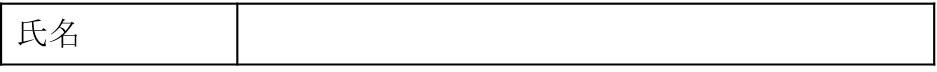 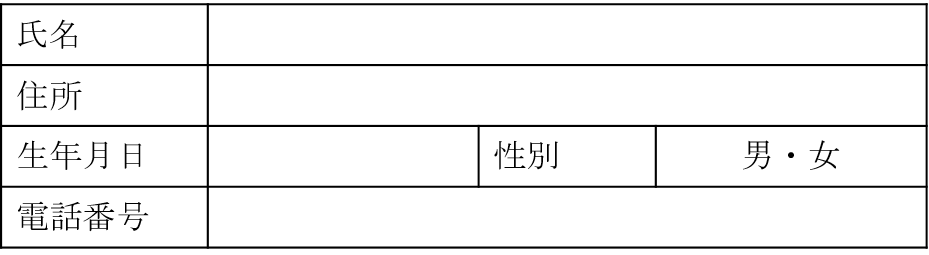 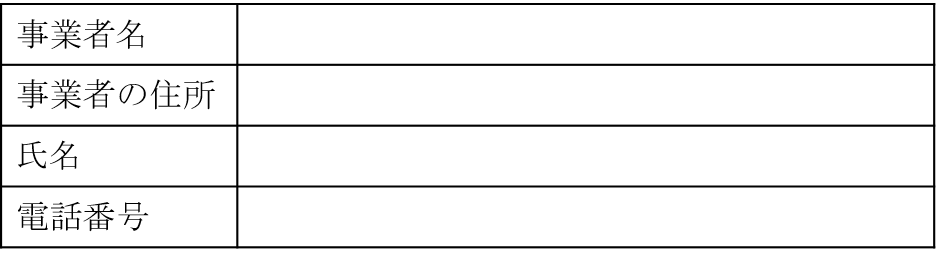 